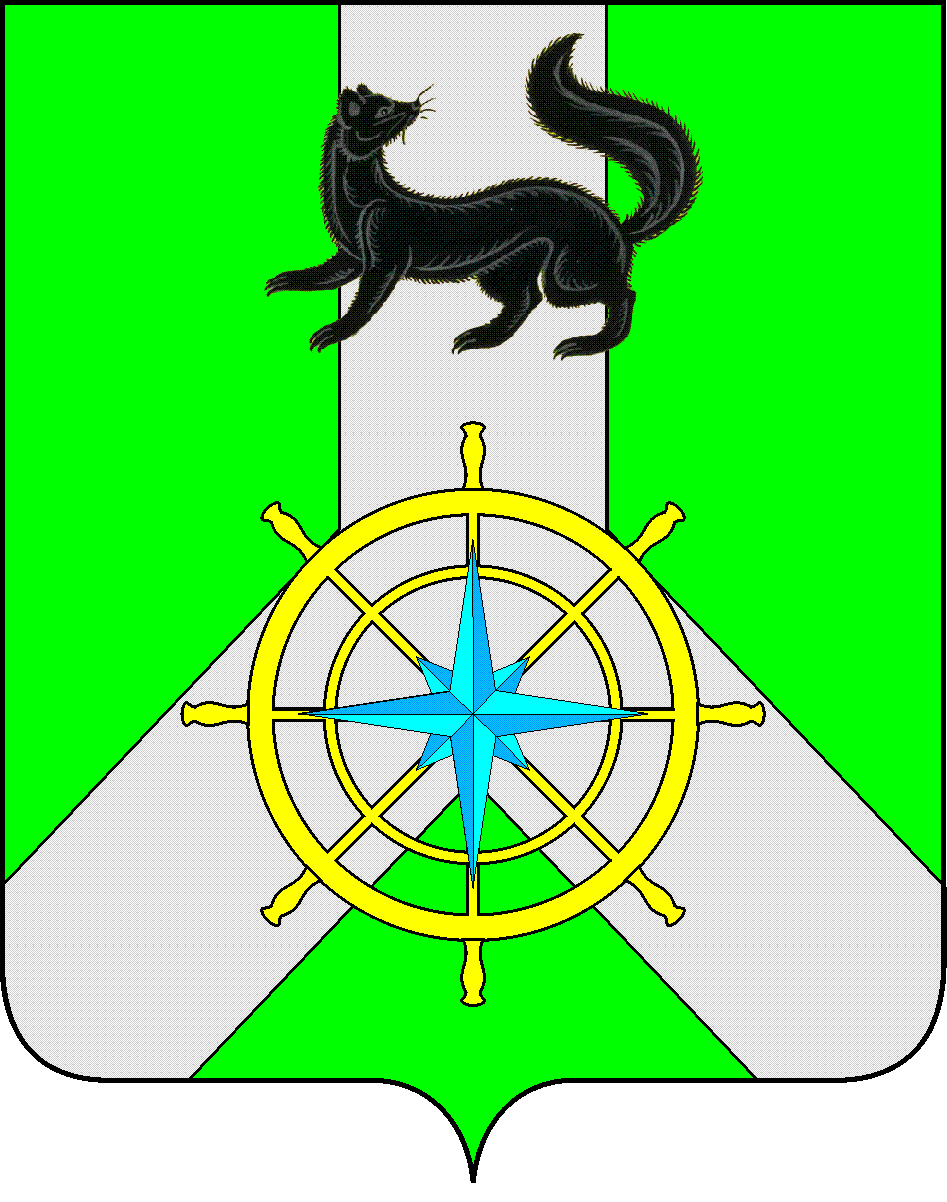 Р О С С И Й С К А Я   Ф Е Д Е Р А Ц И ЯИ Р К У Т С К А Я   О Б Л А С Т ЬК И Р Е Н С К И Й   М У Н И Ц И П А Л Ь Н Ы Й   Р А Й О НА Д М И Н И С Т Р А Ц И Я П О С Т А Н О В Л Е Н И ЕВ целях корректировки объемов  финансирования на 2024 г. и плановый период 2025-2026г.г., в соответствии с п. 2 ст. 179 Бюджетного кодекса РФ, приведением муниципальных программ в соответствие     с  постановлением администрации Киренского муниципального района от 19.04.2016 г. № 189 «Об утверждении Положения о порядке принятия решений о разработке, реализации и оценке эффективности муниципальных программ Киренского района, в новой редакции», распоряжением администрации от 07.10.2021г. №145 «Об утверждении перечня муниципальных   программ Киренского района», в  ст.ст. 39, 55 Устава муниципального образования Киренский район, администрация Киренского муниципального районаПОСТАНОВЛЯЕТ:1.Внести в муниципальную программу «Развитие физической культуры и спорта               в Киренском районе на 2022-2027 годы», утверждённую постановлением администрации Киренского муниципального района от 09.12.2021 №760, следующие изменения:1.1. раздел «Ресурсное обеспечение  муниципальной программы» паспорта программы изложить в новой редакции (приложение №1);1.2.  раздел 4 «Ресурсное обеспечение муниципальной программы» изложить                     в новой редакции (приложение №2);1.3. приложение № 2 к муниципальной программе изложить в новой редакции (приложение №3);2. Внести в подпрограмму 1 «Развитие  физической  культуры  и  массового   спорта  в Киренском районе» муниципальной программы «Развитие физической культуры и спорта в Киренском районе на 2022-2027 годы» следующие изменения:2.1. раздел «Ресурсное обеспечение  подпрограммы» паспорта подпрограммы изложить в новой редакции (приложение № 4);3. Внести в подпрограмму 2 «Развитие  спортивной инфраструктуры и материально-технической базы в Киренском районе» муниципальной программы «Развитие физической культуры и спорта в Киренском районе на 2022-2027 годы» следующие изменения:3.1. раздел «Ресурсное обеспечение  подпрограммы» паспорта подпрограммы изложить в новой редакции (приложение №5).4. Внести в муниципальную программу «Содействие в проведении районных мероприятий Киренского района на 2022-2027 г.г.», утверждённую постановлением администрации Киренского муниципального района от 09.12.2021 №760  следующие  изменения:4.1. раздел «Ресурсное обеспечение  муниципальной программы» паспорта программы изложить в новой редакции (приложение №6);4.2. раздел 4 «Ресурсное обеспечение  муниципальной программы»  изложить в новой редакции (приложение №7);4.3. приложение № 2 к муниципальной программе изложить в новой редакции (приложение №8);5. Внести в   муниципальную программу «Молодежная  политика Киренского района на 2022-2027г.г.», утверждённую постановлением администрации Киренского муниципального района от 09.12.2021 №760  следующие изменения:5.1. раздел «Ресурсное обеспечение  муниципальной программы» паспорта программы изложить в новой редакции (приложение№9);5.2. раздел 4 «Ресурсное обеспечение муниципальной программы»  изложить в новой редакции (приложение №10);5.3. приложение № 2 к муниципальной программе изложить в новой редакции (приложение №11);            6. Внести в подпрограмму 1 «Качественное развитие потенциала и воспитание молодежи Киренского района» муниципальной  программы «Молодежная  политика Киренского района на 2022-2027 г.г. » следующие изменения:6.1. раздел «Ресурсное обеспечение  подпрограммы» паспорта подпрограммы изложить в новой редакции (приложение №12);            7.  Внести в подпрограмму 3  «Патриотическое воспитание граждан и допризывная подготовка молодежи в Киренском районе»   муниципальной  программы «Молодежная  политика Киренского района на 2022-2027 г.г. » следующие изменения:7.1. раздел «Ресурсное обеспечение  подпрограммы» паспорта подпрограммы изложить в новой редакции (приложение №13);            8. Внести в  муниципальную программу  «Создание условий для оказания услуг медицинского характера населению  Киренского муниципального района на 2018-2027 годы», утверждённой постановлением администрации Киренского муниципального района  от      21.11. 2017 года № 535  следующие изменения:8.1. раздел «Ресурсное обеспечение  муниципальной программы» паспорта программы изложить в новой редакции (приложение №14);8.2. раздел 4 «Ресурсное обеспечение муниципальной программы»  изложить в новой редакции (приложение №15);8.3. приложение № 2 к муниципальной программе изложить в новой редакции (приложение №16);             9. Внести в   муниципальную программу «Профилактика ВИЧ-инфекции/СПИДА и других социально-значимых заболеваний на территории Киренского района на 2021– 2027 гг.», утверждённой постановлением администрации Киренского муниципального района  от 23.09.2020г. № 515 следующие изменения:9.1. раздел «Ресурсное обеспечение  муниципальной программы» паспорта программы изложить в новой редакции (приложение№17);9.2. раздел 4 «Ресурсное обеспечение муниципальной программы»  изложить в новой редакции (приложение №18);9.3. приложение № 2 к муниципальной программе изложить в новой редакции (приложение №19);             10. Утвердить планы мероприятий по реализации муниципальных программ «Развитие культуры Киренского района на 2015-2027 г.г.», «Создание условий для оказания услуг медицинского характера населению  Киренского муниципального района на 2018-2027 годы», «Профилактика ВИЧ-инфекции/СПИДА и других социально-значимых заболеваний на территории Киренского района на 2021– 2027 гг.»,  «Молодежная  политика Киренского района на 2022-2027г.г.», «Развитие физической культуры и спорта в Киренском районе на 2022-2027 годы»,   «Содействие в проведении районных мероприятий Киренского района на 2022-2027 г.г.» на 2024 год  (приложение №20, №21, № 22, №23,№24, №25).            11. Настоящее постановление  разместить на официальном сайте администрации Киренского муниципального района.            12.  Настоящее постановление вступает в силу со дня подписания  и распространяет свое действие на правоотношения сторон, возникших с 01.01.2024 г.13.  Контроль  за исполнением настоящего постановления   оставляю за собой.               Мэр района                                                                         К.В.СвистелинЛист  согласования   к постановлению № 35      от    25  января   2024 г.СОГЛАСОВАНО: Заместитель мэра по экономике и финансам                                                 Е.А.ЧудиноваНачальник Финансового    управления                                                           Е.А. Шалда Начальник отдела по экономике                                                                      М.Р. СиньковаНачальник  правового     отдела                                                                        И.С.ЧернинаГлавный бухгалтер администрации                                                                 М.В. ПономареваПодготовила: Слёзкина О.С.– начальник отдела  по культуре, делам молодежи и спортуадминистрации Киренского муниципального  района    от  25  января  2024 г.                                    № 35 г. КиренскО внесении изменений в муниципальные программы 